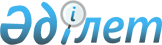 Еуразиялық экономикалық комиссия Алқасының 2014 жылғы 16 қаңтардағы № 2 шешіміне өзгерістер енгізу туралыЕуразиялық экономикалық комиссия Алқасының 2023 жылғы 14 наурыздағы № 28 шешімі.
      Еуразиялық экономикалық одақ шеңберінде техникалық реттеу туралы хаттаманың 8-тармағына (2014 жылғы 29 мамырдағы Еуразиялық экономикалық одақ туралы шартқа № 9 қосымша) және  Жоғары Еуразиялық экономикалық кеңестің 2014 жылғы 23 желтоқсандағы № 98 шешімімен бекітілген Еуразиялық экономикалық комиссияның Жұмыс регламентіне № 2 қосымшаның 8-тармағына сәйкес, Еуразиялық экономикалық комиссия Кеңесінің 2021 жылғы 12 қарашадағы № 130 шешімімен бекітілген Еуразиялық экономикалық одақтың кедендік аумағында сәйкестігі міндетті түрде бағалануға жататын өнімді Еуразиялық экономикалық одақтың кедендік аумағына әкелу тәртібінің 2-тармағының "а)" тармақшасын іске асыру мақсатында Еуразиялық экономикалық комиссия Алқасы ш е ш т і:
      1. Еуразиялық экономикалық комиссия Алқасының "Оларға қатысты кедендік декларацияны беру Кеден одағының "Техникалық құралдардың электромагниттік үйлесімділігі" (КО ТР 020/2011) техникалық регламентінің талаптарына сәйкестігін  бағалау құжатымен (сәйкестікті бағалау туралы құжат жөніндегі мәліметтермен) сүйемелденетін өнімдердің тізбесін бекіту туралы" 2014 жылғы 16 қаңтардағы № 2 шешіміне өзгерістер қосымшаға сәйкес енгізілсін.
      2. Осы Шешім ресми жарияланған күнінен бастап 30 күнтізбелік күн өткен соң қолданысқа енгізіледі Еуразиялық экономикалық комиссия Алқасының 2014 жылғы 16 қаңтардағы № 2 шешіміне енгізілетін
Ө З Г Е Р І С Т Е Р
      1. Атауындағы және 1-тармақтағы "оларға қатысты кедендік декларацияны беру Кеден одағының "Техникалық құралдардың электромагниттік үйлесімділігі" (КО ТР 020/2011) техникалық регламентінің талаптарына сәйкестігін бағалау туралы құжатпен  (сәйкестігін бағалау туралы құжат жөніндегі мәліметтермен)  сүйемелденетін" деген сөздер "оларға қатысты кедендік рәсімге орналастыру кезінде  техникалық реттеу шараларын  сақтау расталатын,  Кеден одағының "Техникалық құралдардың электромагниттік үйлесімділігі" техникалық регламентінің (КО ТР 020/2011) талаптарына сәйкестігі міндетті түрде бағалануға жататын" деген сөздермен ауыстырылсын.
      2. Көрсетілген шешіммен бекітілген Оларға қатысты кедендік декларацияны беру Кеден одағының "Техникалық құралдардың электромагниттік үйлесімділігі" (КО ТР 020/2011) техникалық регламентінің талаптарына сәйкестігін бағалау туралы құжатпен (сәйкестікті растау құжаты туралы мәліметтермен) сүйемелденетін өнімдердің тізбесі мынадай редакцияда жазылсын: Кедендік рәсімге орналастыру кезінде оларға қатысты  техникалық реттеу шараларын сақтау расталатын, Кеден одағының "Техникалық құралдардың электромагниттік үйлесімділігі" техникалық регламентінің (КО ТР 020/2011) талаптарына сәйкестігі  міндетті түрде бағалануға жататын өнімдердің
Т І З Б Е С І
      Ескерту:      1. Осы тізбені қолдану мақсаттары үшін өнімнің атауын да, ЕАЭО СЭҚ ТН кодын да қолдану қажет.
      Бұл тізбе мынадай өнімдерге қолданылмайды:
      а) техникалық құралдар:
      басқа техникалық құралдарды өндірушілер олардың құрамдас  
      бөліктері ретінде пайдаланатын және түпкі тұтынушының  
      (пайдаланушының) дербес пайдалануына арналмаған;
      электромагниттік үйлесімділікке қатысты пассивті;
      атом энергиясын пайдалану саласындағы қауіпсіздікті қамтамасыз ету
      үшін арнайы әзірленген;
      бұрын қолданылған (пайдаланылған);
      б) медициналық бұйымдар;
      в) қорғаныс және қауiпсiздiк мүдделерiн қамтамасыз ету үшiн, оның iшiнде мемлекеттiк қорғаныс тапсырысы бойынша берiлетiн қорғаныс өнiмдерi.".
      _______________
					© 2012. Қазақстан Республикасы Әділет министрлігінің «Қазақстан Республикасының Заңнама және құқықтық ақпарат институты» ШЖҚ РМК
				
      Еуразиялық экономикалық комиссияАлқасының Төрағасы

М. Мясникович
Еуразиялық экономикалық
комиссия Алқасының
2023 жылғы 14 наурыздағы
№ 28 шешіміне
ҚОСЫМША"Еуразиялық экономикалық
комиссия Алқасының
2014 жылғы 16 қаңтардағы
№ 2 шешімімен (Еуразиялық
экономикалық комиссия
Алқасының 
2023 жылғы 14 наурыздағы
№ 28 шешімінің редакциясында)
БЕКІТІЛГЕН
Өнімнің атауы
ЕАЭО СЭҚ ТН коды
Сәйкестікті бағалау туралы құжат
Ескерту
1
2
3
4
1. Электр аппараттары мен тұрмыстық мақсаттағы приборлар:
сәйкестік сертификаты
1) тамақ дайындауға және сақтауға және асүй жұмыстарын механикаландыруға арналған:
тоңазытқыштар, мұздатқыштар, тоңазытқыш-мұздатқыштар
8418 10 200 1
8418 10 800 1
8418 21 100 0
8418 21 510 0
8418 21 590 0
8418 21 910 0
8418 21 990 0
8418 29 000 0
8418 30 200 1
8418 30 800 1
8418 40 200 1
8418 40 800 1
ыдыс жуу машиналары
8422 11 000 0
электр плиталары, электр плиткалары, ас үй панельдері
8516 60 101 0
8516 60 109 0
8516 60 500 0
8516 79 700 0
электр шкафтар, электр духовкалар, орнатылған пештер, қуыру шкафы, жемістерге, көкөністерге, жидектерге, саңырауқұлақтарға арналған электр кептіргіштер
8516 60 800 0
8516 60 900 0
8516 79 700 0
сұйықты қыздыруға арналған электр приборлары, қайнатқыштар, шәйнектер, кофе қайнатқыштар, кофе машиналар, балалар тағамын жылытқыштар, бу қазандар, стерилизаторлар
8516 10 800 0
8516 71 000 0
8516 79 700 0
қысқа толқынды пештер
8516 50 000 0
кәдеге жаратқыштар (асүй қалдықтарын ұсақтағыштар)
8509 80 000 0
электр грильдер, байланыстық грильдер, аэрогрильдер, электр кәуап пісіргіштер, электр тостерлер, электр ростерлер, вафельницалар, фритюрницалар, барбекю, наубайханалар, раклетницалар, йогуртницалар, мультиқазандар, электр табалар,
8516 60 700 0
8516 60 900 0
8516 72 000 0
8516 79 200 0
8516 79 700 0
миксерлер, кофе ұсатқыштар, асүй машиналары (комбайндар), тамақ пісіру процессорлары, шырын сыққыштар, май піскіштер, ет тартқыштар, блендерлер, үккіштер, бұлғағыштар, картоп аршығыштар, балмұздақ аспаптары, пышақтар, пышақ қайрағыштар, турағыштар, тілім кескіштер, дән ұсатқыштар
8509 40 000 0
8509 80 000 0
2) ішкиімді, киімді және аяқ киімді өңдеу (жуу, үтіктеу, тазарту) үшін:
кір жуу машиналары
8450 11 110 0
8450 11 190 0
8450 11 900 0
8450 12 000 0
8450 19 000 0
8450 20 000 0
кептіру барабандары, центрифугалар
8421 12 000 0
8421 19 700 9
8451 21 000 1
8451 21 000 9
8451 29 000 0
киім-кешек жууға арналған ультрадыбысты құрылғы
8450 19 000 0
8479 89 970 7
үтіктер, тегістегіш машиналар, бумен тазартқыштар (бу генераторлары)
8424 30 900 0
8424 89 000 9
8451 30 000 0
8516 40 000 0
8516 79 700 0
сүлгі мен киімге арналған электр кептіргіштер (аспалар)
8516 79 700 0
3) үй-жайларды тазарту және жинау
үшін:
шаңсорғыштар (құрғақ және ылғалды тазалау)
8508 11 000 0
8508 19 000 1
8508 19 000 9
8508 60 000 0
еден сүрткіштер
8509 80 000 0
шаң сору жүйелері
8508 11 000 0
8508 19 000 1
8508 19 000 9
8508 60 000 0
электр щеткалар
8509 80 000 0
бу щеткалары, швабрлар
8424 30 900 0
8424 89 000 9
8509 80 000 0
8516 79 700 0
су сорғыш тазарту приборлары
8509 80 000 0
4) үй-жайлардағы микроклиматты ұстап тұру және реттеу үшін:
желдеткіштер
8414 51 000 0
ауа баптағыштар
8415 10 100 0
8415 10 900 0
8415 81 009 0
8415 82 000 0
8415 83 000 0
ылғалдатқыштар, буландырғыштар, кептіргіштер
8418 99 100 1
8418 99 100 9
8418 99 900 0
8479 60 000 0
8479 89 970 7
8509 80 000 0
ауа тазартқыштар, асүй сорғылары
8414 60 000 1
8414 60 000 8
8421 39 200 8
жануарлар өсіру, өсімдіктерді баптау кезінде қолданылатын электр жылытқыштар, бөлме үй-жайларын жылытуға (қыздыруға, ысытуға) арналған электр приборлары,  электр радиаторлары, жылу желдеткіштері, конвекторлар, электрлі жылытқыштар
8436 21 000 0
8516 21 000 0
8516 29 100 0
8516 29 500 0
8516 29 910 0
8516 29 990 0
электр каминдер
8516 21 000 0
8516 29 500 0
8516 29 910 0
8516 29 990 0
"жылы еден жүйелері"
8516 80 200 2
8516 80 200 9
8516 80 800 0
5) санитариялық-гигиеналық:
су ысытқыштар
8516 10 110 0
8516 10 800 0
душ кабиналары, дәретханалар
(ауыспалы ток желісіне қосу кезінде – жарықтандыру, жылыту)
3922 10 000 0
3922 90 000 0
7324 90 000 9
8516 79 700 0
9019 10 900 1
ауыз қуысының гигиенасы үшін қолданылатын приборлар
8509 80 000 0
саунаға арналған электр қыздырғыш приборлар (ысытқыш тастар)
8516 29 990 0
жәндіктерді жоюға арналған электр приборлары
гидросылау ванналары
8543 70 800 0
9019 10 900 1
6) шаш, тырнақ және тері күтімі үшін:
маникюрге және педикюрге арналған аппаратттар
8509 80 000 0
электр ұстаралар, триммерлер, эпиляторлар
8510 10 000 0
8510 30 000 0
шаш қиюға арналған машинкалар
8510 20 000 0
бетке арналған электр сауналар
8516 79 700 0
фендер, стайлерлер, шаш үлгісіне арналған приборлар, түзеткіштер
8516 31 000 9
8516 32 000 0
электрлі қол кептіргіштер
8516 33 000 0
электр бигудилер, шашқа арналған электр қысқыштар
8516 32 000 0
7) дене жылыту үшін:
электр қыздырғыштар, көрпелер, матрацтар және жастықтар (соның ішінде су толтырылған)
6301 10 000 0
6306 40 000 0
6307 90 980 0
9404 21 100 0
9404 21 900 0
9404 29 100 0
9404 29 900 0
9404 40 000 1
9404 40 000 9
9404 90 200 0
9404 90 800 0
8) вибросылау:
денені сылауға арналған аппараттар
(дәрігердің қарауынсыз)
9019 10 100 0
аяққа арналған гидро сылау ванналары
9019 10 900 1
9)  ойындар және оларға арналған құрылғылар:
аяққа арналған гидро сылау ванналары
9504 50 000 1
9504 50 000 2
9504 50 000 9
ойын, спорт және жаттығу жабдығы
9504 90 800 9
9506 91 100 0
9506 91 900 0
10) аудио- және бейне аппаратура, теле- және радио хабарларын қабылдағыштар:
8519 30 000 0
8519 81 100 0
8519 81 110 0
8519 81 150 0
8519 81 210 0
8519 81 250 0
8519 81 350 0
8519 81 450 0
8519 81 500 0
8519 81 510 0
8519 81 550 1
8519 81 550 9
8519 81 610 1
8519 81 610 9
8519 81 650 1
8519 81 650 9
8519 81 750 1
8519 81 750 9
8519 81 810 1
8519 81 810 9
8519 81 850 1
8519 81 850 9
8519 81 950 9
8519 89 110 0
8519 89 150 0
8519 89 190 0
8519 89 900 9
8521 10 200 0
8521 10 950 9
8521 90 000 1
8521 90 000 9
8525 81 110 0
8525 81 190 0
8525 81 300 0
8525 81 910 0
8525 81 990 0
8525 83 110 0
8525 83 190 0
8525 83 300 0
8525 83 910 1
8525 83 910 9
8525 83 990 0
8525 89 110 0
8525 89 190 0
8525 89 300 0
8525 89 910 1
8525 89 910 9
8525 89 990 0
8527 12 100 0
8527 12 900 0
8527 13 100 0
8527 13 910 0
8527 13 990 0
8527 19 000 0
8527 21 200 9
8527 21 520 9
8527 21 590 9
8527 21 700 0
8527 21 920 0
8527 21 980 0
8527 29 000 9
8527 91 110 0
8527 91 190 0
8527 91 350 0
8527 91 910 0
8527 91 990 0
8527 92 100 0
8527 92 900 0
8527 99 000 0
8528 49 100 8
8528 49 800 8
8528 59 100 8
8528 59 900 9
8528 69 200 0
8528 69 900 0
8528 72 100 0
8528 72 200 1
8528 72 200 9
8528 72 300 1
8528 72 300 2
8528 72 300 3
8528 72 300 9
8528 72 400 0
8528 72 600 0
8528 72 800 0
радиоқабылдағыш аппаратура
8527 12 100 0
8527 12 900 0
8527 13 100 0
8527 13 910 0
8527 13 990 0
8527 19 000 0
8527 21 200 9
8527 21 520 9
8527 21 590 9
8527 21 700 0
8527 21 920 0
8527 21 980 0
8527 29 000 9
8527 91 110 0
8527 91 190 0
8527 91 350 0
8527 91 910 0
8527 91 990 0
8527 92 100 0
8527 92 900 0
8527 99 000 0
телевизиялық қабылдағыштар, телетюнерлер, спутниктік телевизия тюнерлері
8528 71 110 0
8528 71 150 0
8528 71 190 0
8528 71 910 0
8528 71 990 0
8528 72 100 0
8528 72 200 1
8528 72 200 9
8528 72 300 1
8528 72 300 2
8528 72 300 3
8528 72 300 9
8528 72 400 0
8528 72 600 0
8528 72 800 0
акустикалық жүйелер
8518 21 000 0
8518 22 000 9
8518 29 300 8
8518 29 960 0
дыбыс жиілігін күшейткіштер
8518 40 300 2
8518 40 300 8
8518 40 800 8
8518 50 000 0
11) тігу және тоқу машиналары:
электр жетегі бар тігін машиналары
8452 10 110 0
8452 10 190 0
8452 10 900 0
торлағыштар
8452 10 190 0
электрлі тоқу машиналары
8447 11 000 1
8447 11 000 9
8447 12 000 1
8447 12 000 2
8447 12 000 9
8447 20 200 0
8447 20 800 0
8447 90 000 1
12) қоректендіру блоктары, қуаттандыру құрылғылары, кернеуді тұрақтандырғыштар:
8504 40 300 8
8504 40 550 0
8504 40 830 0
8504 40 910 0
8541 59 000 0
13) бау-бақша шаруашылығы үшін:
электр шалғылары
көгал шапқыштар, триммерлер (көгалдар мен жас бұталарды ору үшін)
8425 31 000 0
8433 11 100 0
8433 19 100 0
8467 29 200 0
8467 29 800 0
терезелерге, есіктерге, қақпаларға арналған электр жалюздер (электр қозғалтқышпен жиынтықта)
8479 89 970 7
бақша ауа үрлегіштері, желдету шаңсорғыштары
8467 29 850 9
8508 60 000 0
14) электр сорғылар:
ауыз суға арналған, сумен жабдықтау, сумен жылыту, ағынды суларды бұру жүйелеріне (жеке үйлер, коттедждер) пайдалануға арналған
8413 50 690 0
8413 50 800 0
8413 60 390 0
8413 60 690 0
8413 60 700 0
8413 60 800 0
8413 70 210 0
8413 70 290 0
8413 70 300 0
8413 70 350 0
8413 70 450 0
8413 70 510 0
8413 70 590 0
8413 70 650 0
8413 70 750 0
8413 70 810 0
8413 70 890 0
8413 82 009 1
8413 82 009 9
15) жарықтандыру құрылғысы:
электрлік ықшам люминесцентті, жарықдиодты лампалар
жалпы пайдаланылатын шамдар
8539 31 100 0
8539 31 900 0
8539 52 000 1
8539 52 000 2
8539 52 000 3
8539 52 000 9
9405 11 001 3
9405 11 001 4
9405 11 001 5
9405 11 001 9
9405 11 002 2
9405 11 002 9
9405 11 003 3
9405 11 003 9
9405 19 001 2
9405 19 001 5
9405 19 001 9
9405 19 002 9
9405 19 003 2
9405 19 003 9
9405 21 001 2
9405 21 001 3
9405 21 001 4
9405 21 001 9
9405 21 002 2
9405 21 002 9
9405 21 003 2
9405 21 003 9
9405 29 001 2
9405 29 001 4
9405 29 001 9
9405 29 002 9
9405 29 003 2
9405 29 003 9
9405 41 002 2
9405 41 002 9
9405 41 003 9
9405 42 002 2
9405 42 002 9
9405 42 003 9
9405 49 002 2
9405 49 002 4
9405 49 002 9
9405 49 003 2
9405 49 003 4
9405 49 003 9
аквариумдарға арналған шамдар
9405 41 001 2
9405 41 001 9
9405 41 002 2
9405 41 002 9
9405 41 003 9
9405 42 001 2
9405 42 001 9
9405 42 002 2
9405 42 002 9
9405 42 003 9
9405 49 001 9
9405 49 002 2
9405 49 002 4
9405 49 002 9
9405 49 003 2
9405 49 003 4
9405 49 003 9
топыраққа кіріктірілген шамдар
9405 41 001 2
9405 41 001 9
9405 41 002 2
9405 41 002 9
9405 41 003 9
9405 42 001 2
9405 42 001 9
9405 42 002 2
9405 42 002 9
9405 42 003 9
9405 49 001 9
9405 49 002 2
9405 49 002 4
9405 49 002 9
9405 49 003 2
9405 49 003 4
9405 49 003 9
прожекторлар
9405 41 001 2
9405 41 001 9
9405 42 001 2
9405 42 001 9
9405 49 001 9
тұрмыстық жарықтандыру гирляндалары, соның ішінде шыршаларға арналған
9405 31 000 0
9405 39 000 0
16) электронды басқаруы бар автоматты ажыратқыштар
8536 20 100 7
8536 20 900 7
17) электронды басқарылатын қорғалатын  ток құрылғылары
8536 30 200 0
8536 30 400 0
8536 30 800 0
18) доғалық дәнекерлеу жабдықтары:
металдарды доғалық (соның ішінде плазмалық-доғалық) дәнекерлеуге арналған машиналар мен аппараттар
8515 31 000 0
8515 39 130 0
8515 39 180 0
8515 39 900 0
2. Дербес электрондық есептеу машиналары  (дербес компьютерлер):
сәйкестік сертификаты
1) дербес электрондық есептеу машиналары, соның ішінде жүйелік блоктар
8471 30 000 0
8471 41 000 0
8471 49 000 0
2) кассалық аппараттар, оның ішінде есептегіш машиналармен бірге жұмыс істейтін
8470 50 000 1
8470 50 000 9
3. Дербес электронды есептегіш машиналарға қосылған тұрмыстық және қызметтік мақсаттағы техникалық құралдар:
сәйкестік сертификаты
1) сканерлер, принтерлер және көшіргіш  аппараттар (көп функциялы құрылғыларды қос алағанда)
8443 31 200 0
8443 31 800 0
8443 32 100 2
8443 32 100 3
8443 32 100 9
8443 32 910 1
8471 60 700 0
2) мониторлар
8528 42 100 0
8528 42 300 9
8528 42 900 9
8528 52 100 0
8528 52 300 9
8528 52 900 9
3) үздіксіз қуат көздері
8504 40 300 4
8504 40 300 8
8504 40 830 0
8504 40 850 0
8504 40 870 0
8504 40 910 0
4) ауыспалы  токпен жұмыс істейтін белсенді дауыс зорайтқыштар
8518 21 000 0
8518 22 000 9
8518 29 300 8
8518 29 960 0
8518 30 950 0
5) мультимедиялық проекторлар
8528 62 100 0
8528 62 300 0
8528 62 400 0
8528 62 900 1
8528 62 900 9
8528 69 200 0
8528 69 900 0
4. Электрлендірілген құрал (қол және портативті электр машиналары):
сәйкестік сертификаты
1) бұрғылар, перфораторлар, бұрағыштар, кілттер, бұрағыштар
8467 21 100 0
8467 21 910 0
8467 21 990 0
8467 29 200 0
8467 29 850 9
2) аралар, лобзиктер
8467 22 100 0
8467 22 300 0
8467 22 900 0
3) тегістеуіш машиналар (оның ішінде бұрышты тегістеуіштер), жылтыратқыш машиналар
8467 29 200 0
8467 29 510 0
8467 29 530 0
8467 29 590 0
4) сүргілер
8467 29 700 0
5) қайшылар
8467 29 200 0
8467 29 850 1
8467 29 850 9
6) қайрақтар
8467 29 590 0
7)  фрезерлік  машиналар
8467 29 850 9
8)  аккумуляторлы қол инструменттері (зарядтау құрылғысымен қоса)
8467 29 200 0
9) ағаш өңдейтін,жеке пайдалануға арналған шағын габаритті станоктар
8465 10 100 0
8465 10 900 0
8465 92 000 0
8465 93 000 0
8465 94 000 0
8465 95 000 0
8465 96 000 0
8465 99 000 0
10) пистолеттер - жанбайтын сұйықтықтардың шашыратқыштары
8424 20 000 0
5. Инструментальды музыкалық аспаптар
9207 10 100 0
9207 10 300 0
9207 10 500 0
9207 10 800 0
9207 90 100 0
9207 90 900 0
сәйкестік сертификаты